Сумська міська радаВиконавчий комітетРІШЕННЯРозглянувши подання Управління «Служба у справах дітей» Сумської міської ради, відповідно до статей 243, 244, 250, 251 Сімейного кодексу України, статей 56, 58, 59, 61, 74, 75, 76, 77 Цивільного кодексу України, статей 5, 6, 8, 11 Закону України «Про забезпечення організаційно-правових умов соціального захисту дітей-сиріт та дітей, позбавлених батьківського піклування», пунктів 22, 24, 25, 26, 27, 30, 42, 49, 50, 60 Порядку провадження органами опіки та піклування діяльності, пов’язаної із захистом прав дитини, затвердженого постановою Кабінету Міністрів України від 24.09.2008 № 866 «Питання діяльності органів опіки та піклування, пов’язаної із захистом прав дитини», керуючись підпунктом 8 пункту «б» статті 32, підпунктом 4 пункту «б» частини першої статті 34, частиною першою статті 52 Закону України «Про місцеве самоврядування в Україні», виконавчий комітет Сумської міської радиВИРІШИВ:1. Надати статус дитини, позбавленої батьківського піклування:1.1. ОСОБА_1, ДАТА_1 року народження, на підставі рішення Ковпаківського районного суду м. Суми від 29.11.2022 року (справа 
№ ІНФОРМАЦІЯ_1) про позбавлення матері батьківських прав та витягу з Державного реєстру актів цивільного стану громадян про народження із зазначенням відомостей про батька відповідно до частини першої статті 135 Сімейного кодексу України.1.2. ОСОБА_2, ДАТА_2 року народження, на підставі свідоцтва про смерть матері (ІНФОРМАЦІЯ_2) та рішення Зарічного районного суду м. Суми від 22.11.2022 року (справа № ІНФОРМАЦІЯ_3) про позбавлення батька батьківських прав.1.3.  ОСОБА_3, ДАТА_3 року народження, на підставі Висновку лікарсько-консультативної комісії закладу охорони здоров’я  № 5/753 від 28.12.2022 року про наявність у  матері дитини тривалої хвороби, яка перешкоджає виконанню батьківських обов’язків, виданого КНП СОР Обласна клінічна спеціалізована лікарня та Витягу з Державного реєстру актів цивільного стану громадян про народження із зазначенням відомостей про батька відповідно до частини першої статті 135 Сімейного кодексу України.1.4. ОСОБА_4, ДАТА_4 року народження, на підставі Висновку лікарсько-консультативної комісії закладу охорони здоров’я № 5/753 від 28.12.2022 про наявність у  матері дитини тривалої хвороби, яка перешкоджає виконанню батьківських обов’язків, виданого КНП СОР Обласна клінічна спеціалізована лікарня та Витягу з Державного реєстру актів цивільного стану громадян про державну реєстрацію народження із зазначенням відомостей про батька відповідно до частини першої статті 135 Сімейного кодексу України.1.5.  ОСОБА_5, ДАТА_5 року народження, на підставі свідоцтва про смерть батька (ІНФОРМАЦІЯ_4) та рішення Зарічного районного суду м. Суми від 09.12.2022 року (справа № ІНФОРМАЦІЯ_5) про позбавлення матері батьківських прав.1.6. ОСОБА_6, ДАТА_6 року народження, на підставі свідоцтва про смерть батька (ІНФОРМАЦІЯ_6) та рішення Зарічного районного суду м. Суми від 09.12.2022 року (справа № ІНФОРМАЦІЯ_5) про позбавлення матері батьківських прав.2. Визнати такою, що втратила статус дитини, позбавленої батьківського піклування, ОСОБА_7, ДАТА_7 року народження, на підставі рішення Зарічного районного суду м. Суми від 29.11.2022 року (справа № ІНФОРМАЦІЯ_7) про усиновлення.3. Визнати таким, що втратив статус дитини-сироти, ОСОБА_8, ДАТА_8 року народження, на підставі рішення Ковпаківського районного суду м. Суми від 14.11.2022 року (справа № ІНФОРМАЦІЯ_8) про визнання ОСОБА_9 батьком дитини та свідоцтва про народження дитини, виданого повторно 03.01.2023 року.4. Встановити опіку та призначити:4.1. ОСОБА_10, ДАТА_9 року народження, опікуном над малолітньою ОСОБА_1, ДАТА_1 року народження, та її майном у зв’язку з тим, мати дитини позбавлена батьківських прав рішенням Ковпаківського районного суду м. Суми від 29.11.2022 року, відомості про батька записані відповідно до частини першої статті 135 Сімейного кодексу України.4.2. ОСОБА_11, ДАТА_10 року народження, опікуном над малолітнім ОСОБА_12, ДАТА_11 року народження, та його майном у зв’язку з тим, що мати дитини померла 29.11.2021 року, батько позбавлений батьківських прав рішенням Ковпаківського районного суду м. Суми від 20.09.2022 року.4.3. ОСОБА_13, ДАТА_12 року народження, опікуном над малолітнім ОСОБА_14, ДАТА_13 року народження, та його майном у зв’язку з тим, що мати дитини померла 20.09.2022 року, батько помер 10.08.2019 року.4.4. ОСОБА_15, ДАТА_14 року народження, опікуном над малолітньою ОСОБА_16, ДАТА_15 року народження, та її майном у зв’язку з тим, що мати дитини позбавлена батьківських прав рішенням Зарічного районного суду м. Суми від 31.01.2022 року, відомості про батька записані відповідно до частини першої статті 135 Сімейного кодексу України.4.5. ОСОБА_17, ДАТА_16 року народження, опікуном над малолітньою ОСОБА_18, ДАТА_17 року народження, та її майном у зв’язку з тим, що мати дитини померла 17.01.2020 року, батько позбавлений батьківських прав рішенням Ковпаківського районного суду м. Суми від 02.04.2020 року.5. Встановити піклування та призначити:5.1. ОСОБА_19, ДАТА_18 року народження, піклувальником над неповнолітнім ОСОБА_20, ДАТА_19 року народження, у зв’язку з тим, що мати дитини померла 02.01.2019 року, відомості про батька записані відповідно до частини першої статті 135 Сімейного кодексу України.5.2. ОСОБА_19, ДАТА_18 року народження, піклувальником над неповнолітнім ОСОБА_21, ДАТА_20 року народження, у зв’язку з тим, що мати дитини померла 02.01.2019 року, відомості про батька записані відповідно до частини першої статті 135 Сімейного кодексу України.5.3. ОСОБА_22, ДАТА_21 року народження, піклувальником над неповнолітнім ОСОБА_23, ДАТА_22  року народження, у зв’язку з тим, що мати дитини позбавлена батьківських прав рішенням Ковпаківського районного суду м. Суми від 23.07.2012 року, відомості про батька записані відповідно до частини першої статті 135 Сімейного кодексу України.6. Припинити опіку над:6.1. ОСОБА_7, ДАТА_7 року народження, у зв’язку з передачею дитини усиновлювачам, відповідно до рішення Зарічного районного суду м. Суми від 29.11.2022 року. 6.2. ОСОБА_8, ДАТА_8 року народження, у зв’язку з передачею дитини батькові, ОСОБА_9, на підставі рішення Ковпаківського районного суду м. Суми від 14.11.2022 року (справа № ІНФОРМАЦІЯ_8) про визнання батьківства.7. Звільнити ОСОБА_24 від повноважень піклувальника над неповнолітнім ОСОБА_23, ДАТА_22 року народження, на підставі заяви піклувальника.8. Влаштувати малолітнього ОСОБА_3, ДАТА_3 року народження, до державного закладу на повне державне забезпечення.9. Встановити опіку над майном дитини та призначити ОСОБА_25, ДАТА_23 року народження, опікуном над 1/2 та 1/4 частками квартири ІНФОРМАЦІЯ_9 у місті Суми, яка належить малолітньому ОСОБА_26, ДАТА_24  року народження, на підставі свідоцтв про право на спадщину за законом від 02.12.2022 року.10.  Визнати такими, що втратили чинність:10.1. підпункт 2.3 пункту 2 рішення виконавчого комітету Сумської міської ради від 10.06.2022 № 190 «Про надання статусу дитини-сироти, дитини, позбавленої батьківського піклування, визнання дитини такою, що втратила статус дитини-сироти, звільнення від обов’язків опікуна над дитиною, припинення опіки, встановлення опіки, піклування та призначення опікуна, піклувальника над дітьми, призначення опікуна над майном дитини, влаштування дітей на повне державне забезпечення, внесення змін до рішення виконавчого комітету Сумської міської ради, визнання деяких підпунктів та пунктів рішень виконавчого комітету Сумської міської ради такими, що втратили чинність».10.2. підпункт 3.4 пункту 3 рішення виконавчого комітету Сумської міської ради від 22.11.2022 № 498 «Про надання статусу дитини-сироти, дитини, позбавленої батьківського піклування, встановлення опіки, піклування над дітьми, встановлення опіки над майном дітей».10.3. підпункт 2.2 пункту 2 рішення виконавчого комітету Сумської міської ради від 20.05.2015 № 267 «Про надання статусу дитини, позбавленої батьківського піклування, визнання дитини такою, що втратила статус дитини, позбавленої батьківського піклування, встановлення опіки та призначення опікуна над дитиною, звільнення від обов’язків  опікуна над дитиною, внесення змін до рішення виконавчого комітету Сумської міської ради, влаштування дитини до  Державного навчального закладу «Сумське міжрегіональне вище професійне училище».10.4. підпункт 1.1 пункту 1 та підпункт 4.3 пункту 4 рішення виконавчого комітету Сумської міської ради від 15.12.2015 № 674 «Про надання статусу дитини-сироти, дитини, позбавленої батьківського піклування, визнання дітей такими, що втратили статус дитини, позбавленої батьківського піклування, встановлення опіки та призначення опікунів над дітьми, припинення опіки над дітьми, припинення опіки над майном, влаштування дитини на повне державне забезпечення, визнання рішення та деяких пунктів рішень виконавчого комітету Сумської міської ради такими, що втратили чинність».Міський голова                                                                                  О.М. Лисенко Подопригора 701-915Надіслати: Подопригорі В.В.- 3 екз.   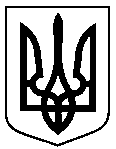 від  08.02.2023  №  56 Про надання статусу дитини, позбавленої батьківського піклування, визнання дитини такою, що 
втратила статус дитини-сироти, дитини, позбавленої батьківського піклування, встановлення, припинення опіки та піклування над дітьми, звільнення від повноважень піклувальника над дитиною, влаштування дітей на повне державне забезпечення, визнання деяких підпунктів рішень виконавчого комітету Сумської міської ради такими, що втратили чинність